Theresianische Militärakademie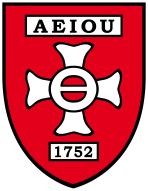 C U R R I C U L U Mfür das SeminarFührung im Einsatz – Kompanie/Schutz(FüE-Kp/Schutz)entwickelt durchTherMilAkSachlich für die inhaltliche und formale Richtigkeit:WR. NEUSTADT, 14.12.2018Der Kommandant der Theresianischen Militärakademie:(GenMjr Mag. Karl PRONHAGL)Sprachliche GleichbehandlungDie in diesem Curriculum verwendeten personenbezogenen Ausdrücke betreffen, soweit dies inhaltlich in Betracht kommt, Frauen und Männer gleichermaßen.1.	AusbildungszielDer Seminarteilnehmer kann die Grundsätze zur Führung einer vstk Einheit anwenden, das vertiefte Fachwissen umsetzen und so die vstk Einheit lageangepasst in der Einsatzart Schutz führen.2.	Lehrveranstaltungsziel2.1	LehrveranstaltungsübersichtIm Rahmen dieser Ausbildung fallen für den Teilnehmer keine MDL an.2.2	Beschreibung der Lehrveranstaltung3.	Zulassungsbedingungen, Einstiegs-voraussetzungen, Aufnahmeverfahren3.1	Zulassungsbedingungen	absolvierter Fü&StbLG1/Teil1/Einheit3.2	Einstiegsvoraussetzungen	keine3.3	Aufnahmeverfahren	entfällt4.	Prüfungsordnung4.1	Kriterien für eine positive Teilnahme		Mind. 80% Anwesenheit sowie positiv beurteilte aktive Mitarbeit und Beitragsleistungen zu den geforderten Zielen der LV5.	KursblattLehrveranstaltung (LV)UE/AEdavon UE/AE aNDZArbeits-
aufwand
in StdSchutz - vstk Einheit44--44Prüfung------Administration1--Gesamtsumme:45Lehrveranstaltung:Schutz - vstk EinheitLehrveranstaltung:Schutz - vstk EinheitLehrveranstaltung:Schutz - vstk EinheitArbeitsaufwand: 44ECTS-Punkte (in der hochschulischen Bildung):UE/AE:  44AnmerkungLehrveranstaltungsziel:Der Seminarteilnehmer kann die Grundsätze zur Führung einer vstk Einheit anwenden, das vertiefte Fachwissen umsetzen  und so die vstk Einheit lageangepasst in der Einsatzart Schutz führen.Fachl. Qualifikation des Lehrpersonals:GStbLG oder FH-MaStG MilFü (FüLG2)Voraussetzung(en) zum Besuch dieser LV: absolvierter Fü&StbLG1/Teil1/EinheitVoraussetzung(en) zum Besuch dieser LV: absolvierter Fü&StbLG1/Teil1/EinheitVoraussetzung(en) zum Besuch dieser LV: absolvierter Fü&StbLG1/Teil1/EinheitGrundlage(n) für die LV: DVBH “TF“, DVBH „Das Taktisches FüVf“, DVBH „TZ“, DVBH „Befehlsformate und deren Anwendung auf den Führungsebenen“, DVBH “Die Panzergrenadierkompanie“, DVBH „Die Panzerkompanie“, DVBH „Die Jägerkompanie“, DVBH „Schutz, Aufgaben und Techniken“, einschlägige Fachliteratur, wissenschaftl. fundiertes DatenmaterialGrundlage(n) für die LV: DVBH “TF“, DVBH „Das Taktisches FüVf“, DVBH „TZ“, DVBH „Befehlsformate und deren Anwendung auf den Führungsebenen“, DVBH “Die Panzergrenadierkompanie“, DVBH „Die Panzerkompanie“, DVBH „Die Jägerkompanie“, DVBH „Schutz, Aufgaben und Techniken“, einschlägige Fachliteratur, wissenschaftl. fundiertes DatenmaterialGrundlage(n) für die LV: DVBH “TF“, DVBH „Das Taktisches FüVf“, DVBH „TZ“, DVBH „Befehlsformate und deren Anwendung auf den Führungsebenen“, DVBH “Die Panzergrenadierkompanie“, DVBH „Die Panzerkompanie“, DVBH „Die Jägerkompanie“, DVBH „Schutz, Aufgaben und Techniken“, einschlägige Fachliteratur, wissenschaftl. fundiertes DatenmaterialZu verwendende Ausbildungsmittel und Simulation: HS und GeländebesprechungZu verwendende Ausbildungsmittel und Simulation: HS und GeländebesprechungZu verwendende Ausbildungsmittel und Simulation: HS und GeländebesprechungBezeichnung:FüE–Kp/SchutzBezeichnung:FüE–Kp/SchutzBezeichnung:FüE–Kp/SchutzBezeichnung:FüE–Kp/SchutzKursnummer:B-772Kursschlüssel: MQ8Kursschlüssel: MQ8Kursschlüssel: MQ8Kursschlüssel: MQ8Kursschlüssel: MQ8Ausbildungsziel:Der Seminarteilnehmer kann die Grundsätze zur Führung einer vstk Einheit anwenden, das vertiefte Fachwissen umsetzen und so die vstk Einheit lageangepasst in der Einsatzart Schutz führen.Ausbildungsziel:Der Seminarteilnehmer kann die Grundsätze zur Führung einer vstk Einheit anwenden, das vertiefte Fachwissen umsetzen und so die vstk Einheit lageangepasst in der Einsatzart Schutz führen.Ausbildungsziel:Der Seminarteilnehmer kann die Grundsätze zur Führung einer vstk Einheit anwenden, das vertiefte Fachwissen umsetzen und so die vstk Einheit lageangepasst in der Einsatzart Schutz führen.Ausbildungsziel:Der Seminarteilnehmer kann die Grundsätze zur Führung einer vstk Einheit anwenden, das vertiefte Fachwissen umsetzen und so die vstk Einheit lageangepasst in der Einsatzart Schutz führen.Ausbildungsziel:Der Seminarteilnehmer kann die Grundsätze zur Führung einer vstk Einheit anwenden, das vertiefte Fachwissen umsetzen und so die vstk Einheit lageangepasst in der Einsatzart Schutz führen.Personengruppen:	Stand:	Offizier/in		Berufskader	Unteroffizier/in		Miliz	Charge		Sonstige	SonstigePersonengruppen:	Stand:	Offizier/in		Berufskader	Unteroffizier/in		Miliz	Charge		Sonstige	SonstigeZulassungsbedingungen:absolvierter Fü&StbLG1/Teil1/EinheitZulassungsbedingungen:absolvierter Fü&StbLG1/Teil1/EinheitZulassungsbedingungen:absolvierter Fü&StbLG1/Teil1/EinheitPersonengruppen:	Stand:	Offizier/in		Berufskader	Unteroffizier/in		Miliz	Charge		Sonstige	SonstigePersonengruppen:	Stand:	Offizier/in		Berufskader	Unteroffizier/in		Miliz	Charge		Sonstige	SonstigeEinstiegsvoraussetzungen:keineEinstiegsvoraussetzungen:keineEinstiegsvoraussetzungen:keineWÜ-Schlüssel/Anmerkungen für Miliz: D15WÜ-Schlüssel/Anmerkungen für Miliz: D15WÜ-Schlüssel/Anmerkungen für Miliz: D15WÜ-Schlüssel/Anmerkungen für Miliz: D15WÜ-Schlüssel/Anmerkungen für Miliz: D15Anzahl der Teilnehmenden: min 15min 15max 30max 30Anmerkungen: - Wahlseminar für MO- FB/Fü für BOAnmerkungen: - Wahlseminar für MO- FB/Fü für BOAnmerkungen: - Wahlseminar für MO- FB/Fü für BOAnmerkungen: - Wahlseminar für MO- FB/Fü für BOAnmerkungen: - Wahlseminar für MO- FB/Fü für BOAusbildungsverantwortliche Stelle: TherMilAkAusbildungsverantwortliche Stelle: TherMilAkAusbildungsverantwortliche Stelle: TherMilAkAusbildungsverantwortliche Stelle: TherMilAkAusbildungsverantwortliche Stelle: TherMilAkDauer: 5 AusbildungstageDauer: 5 AusbildungstageDauer: 5 AusbildungstageDauer: 5 AusbildungstageDauer: 5 Ausbildungstage